Objectif : Reconstituer la suite des numérique de 1 à 6.                           Consigne : découpe les chiffres puis reconstitue la bande numérique.LUNDILUNDILUNDIMARDIMARDIMARDIMARDIMARDIMERCREDIMERCREDIMERCREDIMERCREDIJEUDIJEUDIJEUDIJEUDIJEUDIJEUDIVENDREDIVENDREDIVENDREDIVENDREDISAMEDISAMEDISAMEDISAMEDISAMEDIDIMANCHEDIMANCHEDIMANCHEDIMANCHEDIMANCHE1233345555677889910101011121213131314141515161718192020202122222222232424252526262727272829293030303131JANVIERJANVIERJANVIERJANVIERJANVIERJANVIERJANVIERFEVRIERFEVRIERFEVRIERFEVRIERFEVRIERFEVRIERFEVRIERFEVRIERFEVRIERMARSMARSMARSMARSMARSMARSMARSMARSMARSAVRILAVRILAVRILAVRILAVRILAVRILAVRIL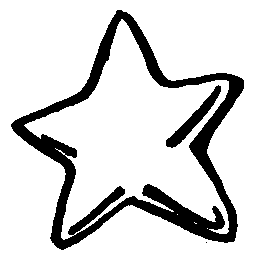 351462111111112222222233333333444444445555555566666666